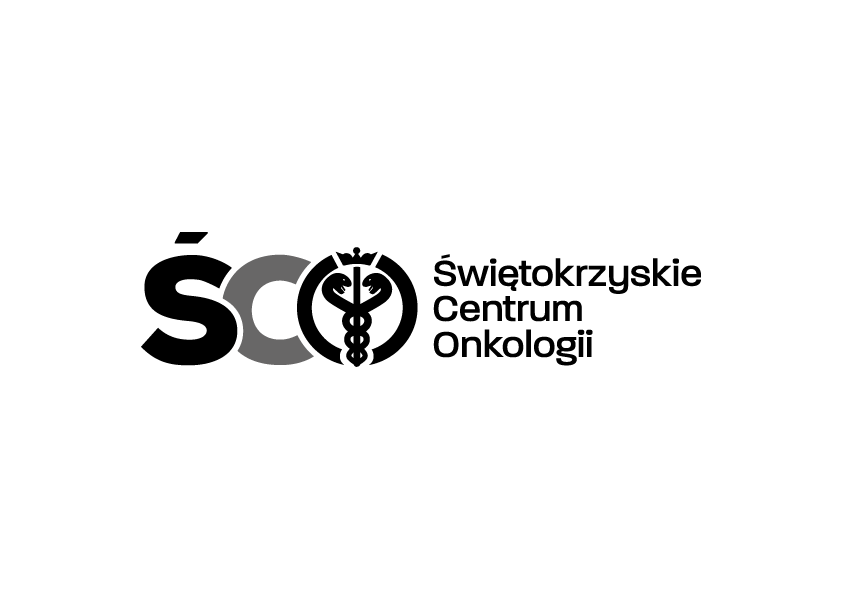 Adres: ul. Artwińskiego 3C, 25-734 Kielce, Dział Zamówień Publicznychnr tel.: 041/ 36- 74- 474   strona www: http://www.onkol.kielce.pl/ ; https://platformazakupowa.pl/pn/onkol_kielceIZP.2411.83.2024.MMO                                                                                                 Kielce, dn. 04.04.2043 r.DO WSZYSTKICH ZAINTERESOWANYCHDot.:  Zakupu wraz z dostawą wyrobów medycznych -  akcesorii do  Robota Da Vinci Xi na Blok Operacyjny Świętokrzyskiego Centrum Onkologii w Kielcach.W związku z zadanymi pytaniami, Zamawiający przesuwa termin składania ofert na  09.04.2024 r.Ofertę należy złożyć w terminie do dnia 09.04.2024 r. do godz. 9:00Sposób składania ofert: za pośrednictwem platformy zakupowej: https://platformazakupowa.pl/pn/onkol_kielce Otwarcie ofert nastąpi na platformie zakupowej  w dniu  09.04.2024 r. o godz. 10:00.									Z poważaniem			                      Kierownik Działu Zamówień Publicznych                                                                                    Mariusz Klimczak